    “13» март 2019 й.                                     № 61                                            “13”марта .     Подольск ауылы                                                                                              село ПодольскО внесении изменений в постановление администрации сельского поселения Таналыкский сельсовет муниципального района Хайбуллинский район Республики Башкортостан от 27 декабря 2016 года № 177 «Об утверждении  Порядка администрирования доходов бюджета сельского поселения Таналыкский сельсовет муниципального района Хайбуллинский район Республики Башкортостан, администрируемых Администрацией сельского поселения Таналыкский сельсовет муниципального района Хайбуллинский район Республики Башкортостан»В соответствии с Бюджетным кодексом Российской Федерации, Администрация сельского поселения Таналыкский сельсовет муниципального района Хайбуллинский район Республики Башкортостан     п о с т а н о в л я е т:1. Внести в постановление Администрации сельского поселения Таналыкский сельсовет муниципального района Хайбуллинский район Республики Башкортостан от 27 декабря 2016 года № 177 «Об утверждении Порядка администрирования доходов бюджета сельского поселения Таналыкский сельсовет муниципального района Хайбуллинский район Республики Башкортостан, администрируемых Администрацией сельского поселения Таналыкский сельсовет муниципального района Хайбуллинский район Республики Башкортостан» следующие изменения:1.1. В приложение 1 к Порядку администрирования доходов бюджета сельского поселения Таналыкский сельсовет муниципального района Хайбуллинский район Республики Башкортостан, администрируемых Администрацией сельского поселения Таналыкский сельсовет муниципального района Хайбуллинский район Республики Башкортостан в подпункте «б»:1)  Дополнить следующими кодами бюджетной классификации:2. Контроль за исполнением настоящего постановления оставляю за собой.      Глава сельского поселения                                        А.С.ЮзеевБАШКОРТОСТАН РЕСПУБЛИКАһЫХӘЙБУЛЛА РАЙОНЫМУНИЦИПАЛЬ РАЙОНЫТАНАЛЫК АУЫЛ СОВЕТЫАУЫЛ БИЛӘМӘҺЕХАКИМИӘТМ. Ғәфүри  урамы, 16, Подольск  ауылы, 453805тел/факс (34758) 2-63-82e-mail: tanalik1@rambler.ru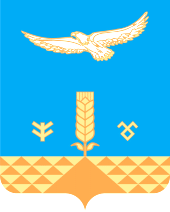 АДМИНИСТРАЦИЯсельского поселенияТАНАЛЫКСКИЙ сельсоветМУНИЦИПАЛЬНОГО РАЙОНА ХАЙБУЛЛИНСКИЙ РАЙОНРеспублики Башкортостанул.М.Гафури ,16 с. Подольск,453805тел/факс (34758) 2-63-82e-mail: tanalik1@rambler.ruОКПО 04281160,ОГРН 1020202037239, ИНН/КПП 0248000912/0248011001ОКПО 04281160,ОГРН 1020202037239, ИНН/КПП 0248000912/0248011001ОКПО 04281160,ОГРН 1020202037239, ИНН/КПП 0248000912/0248011001          КАРАР                                          ПОСТАНОВЛЕНИЕ791 2 02 4999910 7231 150Прочие межбюджетные трансферты, передаваемые бюджетам сельских поселений (мероприятия по модернизации систем наружного освещения населенных пунктов Республики Башкортостан)791 2 02 4999910 7248 150Прочие межбюджетные трансферты, передаваемые бюджетам сельских поселений (реализация проектов по благоустройству дворовых территорий, основанных на местных инициативах)791 2 07 0503010 6600 150Прочие безвозмездные поступления в бюджеты сельских поселений (поступления сумм долевого финансирования от населения, на реализацию проектов по благоустройству дворовых территорий, основанных на местных инициативах)